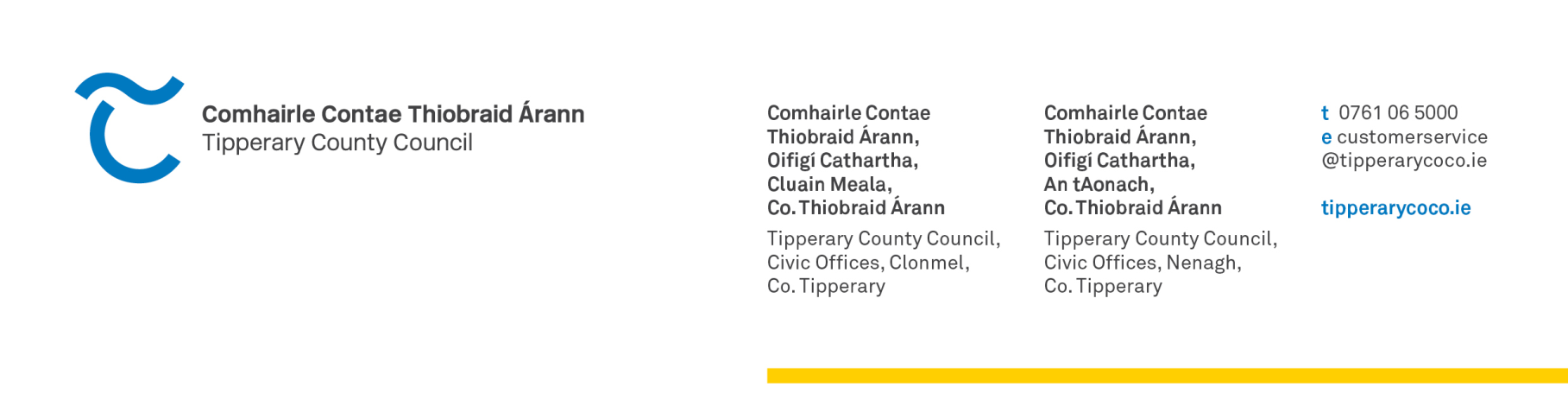 To each Member of the Tipperary County Joint Policing CommitteeYou are hereby requested to attend a meeting of the Tipperary County Joint Policing Committee on:Date:      27th February 2024 at 10.00 a.m. Venue:   Chamber Conference Room, Tipperary-Cahir-Cashel Municipal District Office, Rosanna Road, Tipperary Town, E34 WD51Zoom Details: https://tipperarycoco.zoom.us/j/5696111483  or use the following Meeting ID: 5696111483,Draft AgendaConfirmation of the minutes of the 7th of December 2023 Meeting.To review levels and patterns of crime, disorder, and anti-social behaviour in Tipperary. Presentation by An Garda Síochána on up-to-date crime statisticsRoad Safety Presentation by Inspector Padraigh SuttonLA16 Status Report CorrespondenceProperty Marking CCTV updatePPN Issues Community Safety Meetings International Protection – RoscreaAOBDate, Time, and Location of next meeting 